Publicado en Sevilla el 10/04/2014 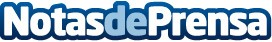 YoElijoelPrecio.com lanza nueva web y se consolida como la primera Red Social de Compras de España donde el comprador decide el precio de su compraInnovador y único, tras YoElijoelPrecio.com se halla un proyecto que reinventa el concepto de venta tradicional. En esta red social de compras online  el comprador es el absoluto protagonista indiscutible: decide el producto que desea adquirir, cuándo hacerlo y, sobre todo, a qué precio. Ahí está la novedad que convierte en pionera en nuestro país a esta iniciativa comercial, joven pero a la que ya se augura un futuro prometedor.Datos de contacto:Juanma TorrijosResponsable de comunicación de YoElijoelPrecio.com954 089 475Nota de prensa publicada en: https://www.notasdeprensa.es/yoelijoelprecio-com-lanza-nueva-web-y-se Categorias: Telecomunicaciones Emprendedores E-Commerce http://www.notasdeprensa.es